§2162.  Unfair discrimination, rebates prohibited -- property, casualty, surety insurance1.   No property, casualty or surety insurer or any employee or representative thereof, and no broker, agent or solicitor as to such insurance shall pay, allow or give, or offer to pay, allow or give, directly or indirectly, as an inducement to insurance, or after insurance has been effected, any rebate, discount, abatement, credit or reduction of the premium named in a policy of insurance, or any special favor or advantage in the dividends or other benefits to accrue thereon, or any valuable consideration or inducement whatever, not specified or provided for in the policy, except to the extent provided for in an applicable filing with the superintendent as provided by law.A.  Unless otherwise provided by law, a provision may not be included within an insurance policy if the sole intent of the provision is to give to the insured a benefit that is not associated with indemnification or loss.  [PL 1997, c. 457, §39 (NEW).]B.  Notwithstanding any other provision of law, the superintendent may approve filings allowing reductions in premium associated with savings in issuance and administrative expenses except that, if a filing affecting surety bonds for construction projects financed in whole or in part with public funds allows for any reduction in premium to be given, paid, allowed or offered after execution of the bond, including, without limitation, any rebate, discount, consideration or inducement of any kind, the filing must ensure that the entire amount of the reduction will be paid directly to the governmental department or agency administering the public funds for the project.  In the case of a project financed only in part with public funds, the governmental department or agency may be paid a percentage of the reduction equal to the percentage of the project that is financed with public funds.  [PL 1997, c. 457, §39 (NEW).][PL 1997, c. 457, §39 (AMD).]2.   No such insurer shall make or permit any unfair discrimination between insureds or property having like insuring or risk characteristics in the premium or rates charged for insurance, or in the dividends or other benefits payable thereon, or in any other of the terms and conditions of the insurance.[PL 1969, c. 132, §1 (NEW).]3.   Nothing in this section shall be construed as prohibiting the payment of commissions or other compensation to duly licensed agents, brokers or solicitors, or as prohibiting any insurer from allowing or returning to its participating policyholders, members or subscribers, dividends, savings or unabsorbed premium deposits. As used in this section the word "insurance" includes suretyship and the word "policy" includes bond. This section does not apply as to wet marine and transportation insurance.[PL 1969, c. 132, §1 (NEW).]SECTION HISTORYPL 1969, c. 132, §1 (NEW). PL 1973, c. 585, §12 (AMD). PL 1997, c. 457, §39 (AMD). The State of Maine claims a copyright in its codified statutes. If you intend to republish this material, we require that you include the following disclaimer in your publication:All copyrights and other rights to statutory text are reserved by the State of Maine. The text included in this publication reflects changes made through the First Regular and First Special Session of the 131st Maine Legislature and is current through November 1. 2023
                    . The text is subject to change without notice. It is a version that has not been officially certified by the Secretary of State. Refer to the Maine Revised Statutes Annotated and supplements for certified text.
                The Office of the Revisor of Statutes also requests that you send us one copy of any statutory publication you may produce. Our goal is not to restrict publishing activity, but to keep track of who is publishing what, to identify any needless duplication and to preserve the State's copyright rights.PLEASE NOTE: The Revisor's Office cannot perform research for or provide legal advice or interpretation of Maine law to the public. If you need legal assistance, please contact a qualified attorney.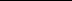 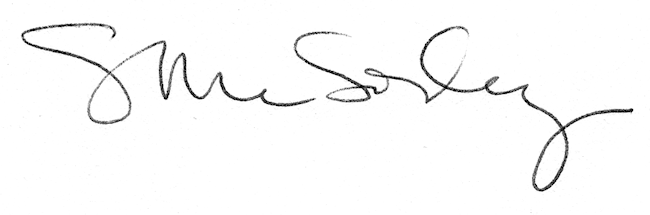 